Odszukaj na mapie większegi miasta, które leży blisko Twojej miejscowości zamieszkania. Jeżeli masz możliwość to wydrukuj i zaznacz.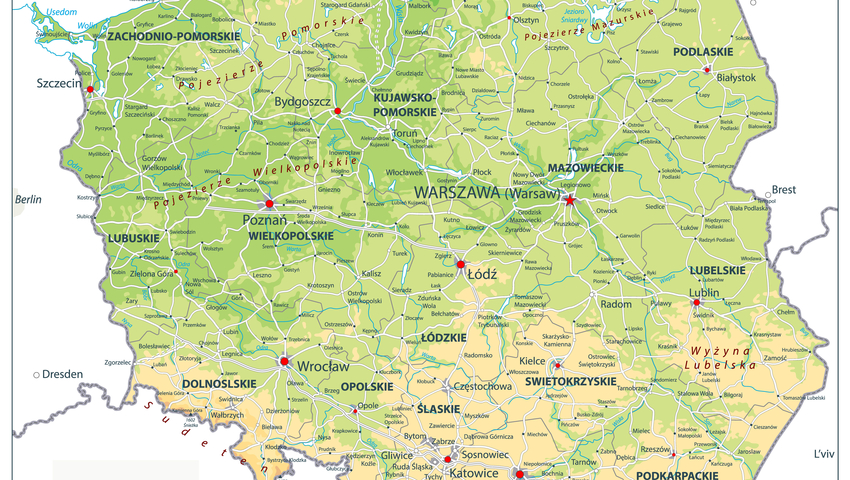 